SAFESelf-Advocacy for EmpowermentSKILLS FOR A STRONGER VOICE!Develop your confidence to express your views. Bring about positive changes in your life. Know your rights and where to get help and support. Choose as many courses as are helpful to you. All sessions are designed to make a positive difference. Most transport costs are refunded, refreshments and drinks provided and are totally free. The SAFE programme is available to service users, carers and anyone with mental health concerns.Some courses are also open to staff and volunteers.CONFIDENTIAL, INDEPENDENT AND FREEONE POSITIVE THOUGHT IN THE MORNING CAN CHANGE YOURWHOLE DAY!Building Blocks for Confidence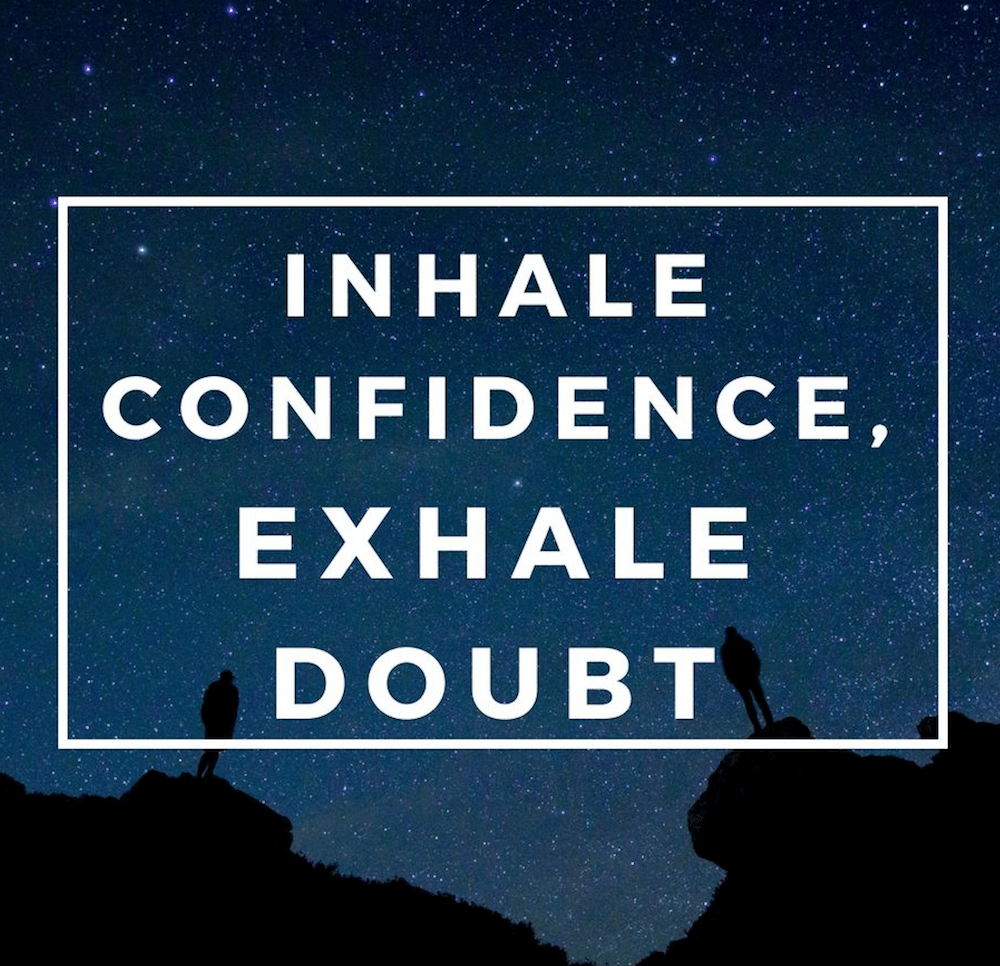 Part 2 A very gentle confidence building course with lots of support and a `no pressure’ approach that will help you find ways to build your confidence…. Particularly if you are new to group situations. Friday 17th January 202012-2:30 Llanrwst Recognising your Strengths 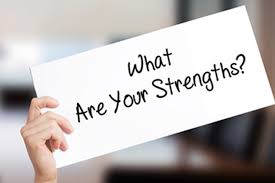 When we lack confidence, we often forget what we are good at and allow our weaknesses to take control. By recognising our strengths, we can greatly reduce the effect that focusing on our weaknesses would otherwise have on our mental health.  Even Mary Poppins is only practically perfect! Remember… If you judge a fish by its ability to climb a tree, it will live its whole life believing it is stupid.Friday 24th January 2020 12-2:30 Llanrwst Leap the Limbic, Living so Logic 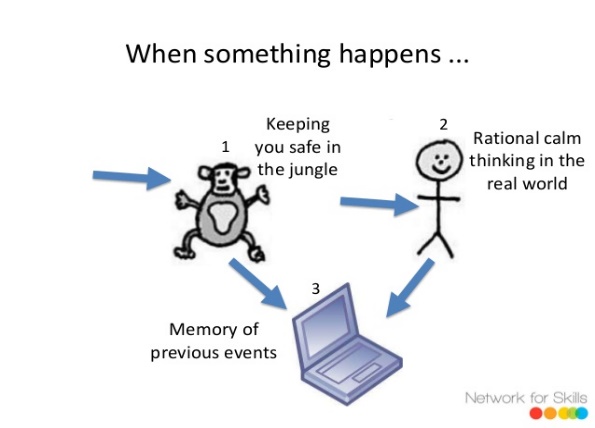 When you know why, the strategies you will learn in this session will help you to think logically and positively in a life much more positive and fulfilled.Wednesday 29th January 2020 12:15-2:45 Llanrwst Hang on to that thought 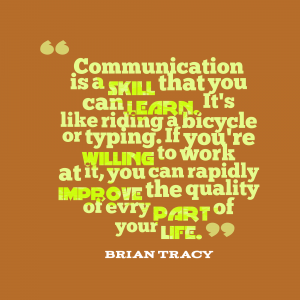 Remembering important information is so much easier and quicker when you know the most suitable way, this workshop which is fun and interactive will help you to communicate. When communicating with people who see everything in a different way it can be difficult, knowing what words and phrases get  Attention in a calm and friendly approachable manner gain best results every time, learn this whilst on the course. Friday 31st January 20109:30-12 Aberegele Bridging the Anxiety Gap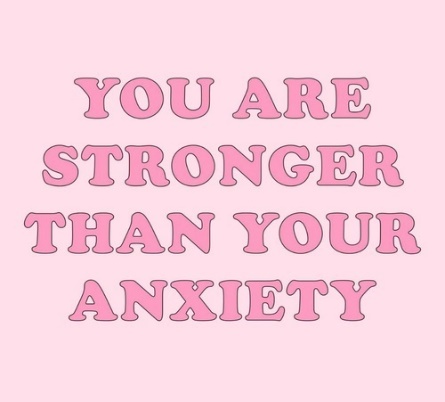 Two-week courseLiving with anxiety is really difficult. How we feel can cause many problems like: Loss of appetite, sleeping problems and difficulty concentrating. These sessions will help you to understand WHAT happens when you are anxious, WHY we have certain symptoms and HOW to manage them to be the best version of you.    Friday 7th & 14th February 2020 12-2:30 Llanrwst Relabel your life 	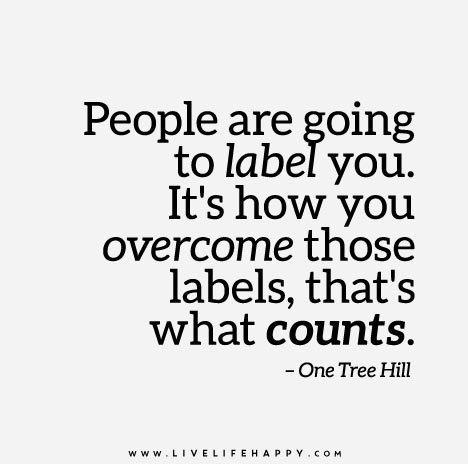 We move towards what we feel we deserve, if we want a great life our thoughts and how we see ourselves drive this, if we have negative views or labels about us then these need to be removed and replaced with positive labels, learn how to re label your life with SAFE. Friday 28th February 202012-2:30 Llanrwst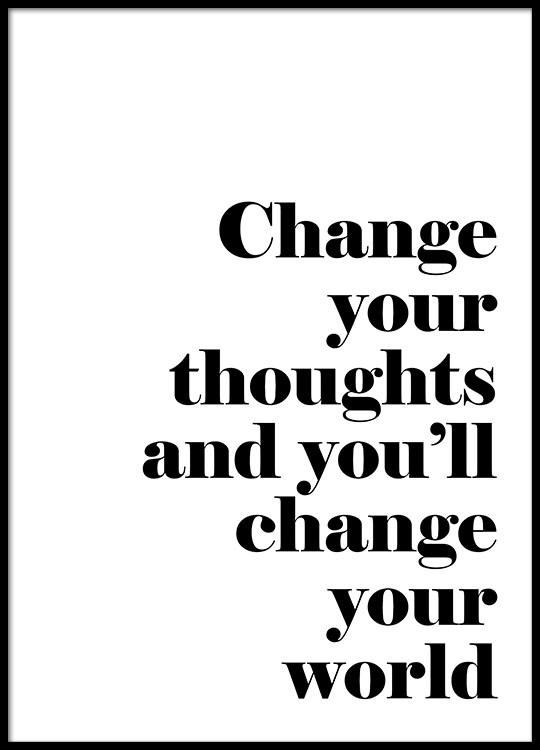 Thoughts are not facts Have you noticed how closely linked our thoughts, feelings and emotions are and that our mind often jumps to conclusions and makes up all sorts of stories about what it sees.A helpful way of dealing with these stories is to remember THOUGHTS ARE NOT FACTS!Friday 6th March 20209:30-12 AbergeleUnderstanding Emotional Resilience  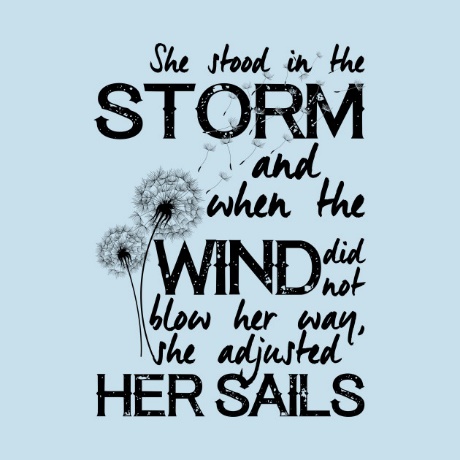 Emotional resilience isn’t about not having troubles or not going through stressful life events, it’s about being able to cope with them better.  In this session we will look at what emotional resilience is and what we can do to develop better bounce-back ability.Wednesday 11th March 20209:30-12 AbergeleThe Straw that Broke the Camel’s Back 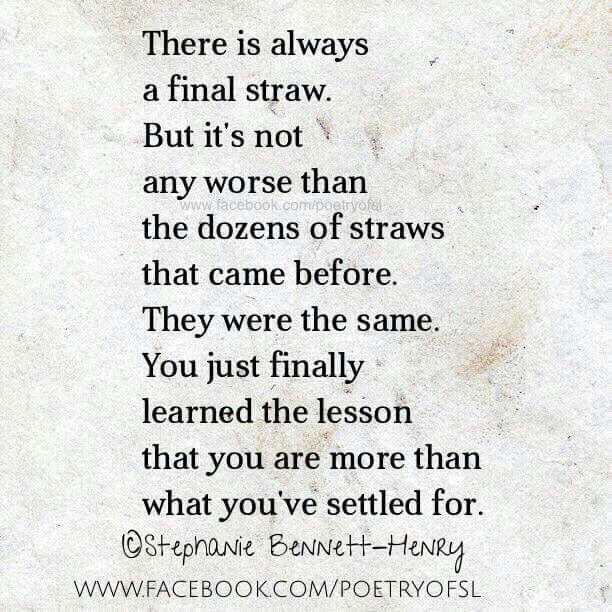 A look at the importance of not letting stresses and anxieties build up to a pressure point that can create their own issues.  Learn strategies to work on creating a calm logical thinking you.Friday 13th March 202012-2:30 Llanrwst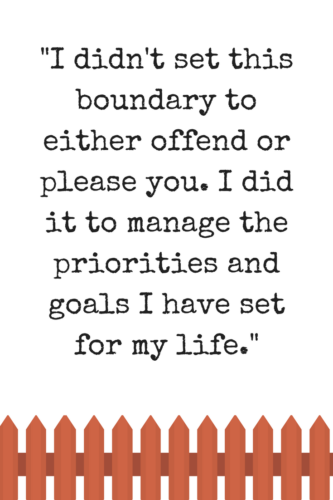 SAFE Personal Boundaries Having personal boundaries can be difficult.  We naturally want to please people and we don’t like to say no when asked for help. However, having SAFE personal boundaries is important to maintain good relationships and good communications.  Why not come along and find out what your boundaries are? Friday 20th March 20209:30-12 Abergele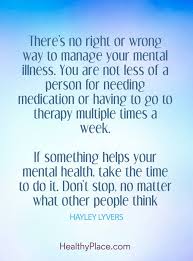 The Thief and meMental ill health can be overwhelming, it’s like the thief that gradually steals away from you things like, your confidence, self – esteem, your energy and enthusiasm. This useful workshop will look at the thief in all forms and help you to improve your strategies to keep it at bay.Friday 27th March 20209:30-12 AbergeleIts SAFE to step forward  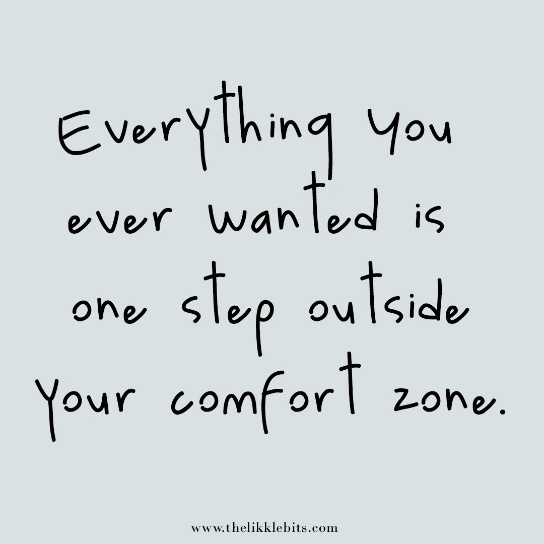 Do you struggle in new situations with new people where the focus is on you, learn how to grow your levels of confidence, try new things and join into conversations that you would have previously avoided. Thursday 23rd April 20209:30-12 AbergeleReview 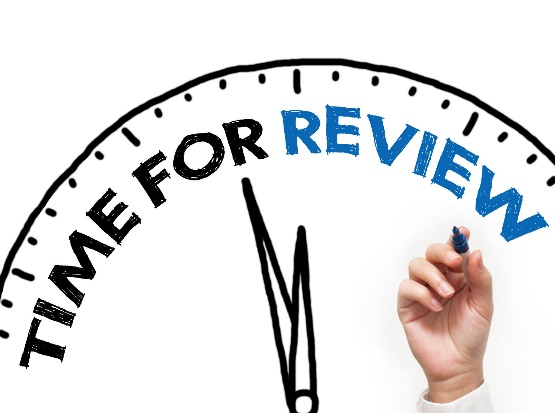 This review session will be a lovely way to reflect on our progress. Your thoughts, opinions and suggestions are invaluable to us. We will sit down together and look at what has worked, what we can improve and what sessions you think may benefit you in the future.Friday 24th April 202012-2:30 LlanrwstWednesday 29th April 20209:30-12 Abergele To Book onto any of these sessions please contact:Sarah Bowen on:Mob: 07803 628299Office: 01352 759332Email: sarah@asnew.org.ukOr Clive Roland on:Mob: 07803 628303Office: 01352 759332Email: clive@asnew.org.ukWe look forward to working with you  Sarah & Clive SAFE facilitatorsDate  LocationCourseParkingTime Fri 17th JanuaryLlanrwstBuilding Blocks for Confidence Part 2Watling Street Car ParkLlanrwst LL26 0LS Aprox 60yrd 1-2 min walk12-2:30Fri 24th JanuaryLlanrwstRecognising your StrengthsWatling Street Car ParkLlanrwst LL26 0LS Aprox 60yrd 1-2 min walk12-2:30Wed 29th JanuaryLlanrwstLeap the Limbic Living so LogicWatling Street Car ParkLlanrwst LL26 0LS Aprox 60yrd 1-2 min walk12:15-2:45Fri 31st January AbergeleHang on to that ThoughtNext to venue9:30-12Fri 7th FebruaryLlanrwstBridging the Anxiety GapPart 1Watling Street Car ParkLlanrwst LL26 0LS Aprox 60yrd 1-2 min walk12-2:30Fri 14th FebruaryLlanrwstBridging the Anxiety GapPart 2Watling Street Car ParkLlanrwst LL26 0LS Aprox 60yrd 1-2 min walk12-2:30Fri 28th FebruaryLlanrwstRe Label your LifeWatling Street Car ParkLlanrwst LL26 0LS Aprox 60yrd 1-2 min walk12-2:30Fri 6th MarchAbergele Thoughts are not FactsNext to venue9:30-12Wed 11th MarchAbergeleUnderstanding Emotional ResilienceNext to venue9:30-12Fri 13th MarchLlanrwstThe Straw that Broke the Camel’s Back Watling Street Car ParkLlanrwst LL26 0LS Aprox 60yrd 1-2 min walk12-2:30Fri 20th MarchAbergeleSAFE personal BoundariesNext to venue9:30-12Friday 27th MarchAbergeleThe Thief and meNext to venue9:30-12Thurs 23rd AprilAbergeleIt’s SAFE to Step Forward Next to venue9:30-12Fri 24th AprilLlanrwstReviewWatling Street Car ParkLlanrwst LL26 0LS Aprox 60yrd 1-2 min walk12-2:30Wed 29th April AbergeleReviewNext to venue9:30-12Canolfan DinorbenFaenol Ave, Abergele LL22 7HT 01492 577757Canolfan DinorbenFaenol Ave, Abergele LL22 7HT 01492 577757Llanrwst Family Centre Church House, Watling St, Llanrwst LL26 0LS01492 574140